Western Australia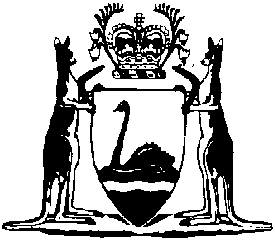 Transport (Road Passenger Services) Act 2018Transport (Road Passenger Services) Amendment Regulations 2024Western AustraliaTransport (Road Passenger Services) Amendment Regulations 2024Contents1.	Citation	12.	Commencement	13.	Regulations amended	14.	Regulation 117 amended	15.	Schedules 4 and 5 replaced	1Schedule 4 — Fares: metropolitan regionSchedule 5 — Fares: regionsDivision 1 — Gascoyne regionDivision 2 — Goldfields-Esperance regionDivision 3 — Great Southern regionDivision 4 — Kimberley regionDivision 5 — Mid West regionDivision 6 — Peel regionDivision 7 — Pilbara regionDivision 8 — South West regionDivision 9 — Wheatbelt regionTransport (Road Passenger Services) Act 2018Transport (Road Passenger Services) Amendment Regulations 2024Made by the Governor in Executive Council.1.	Citation		These regulations are the Transport (Road Passenger Services) Amendment Regulations 2024.2.	Commencement		These regulations come into operation as follows —	(a)	regulations 1 and 2 — on the day on which these regulations are published on the WA legislation website;	(b)	the rest of the regulations — on 3 May 2024.3.	Regulations amended		These regulations amend the Transport (Road Passenger Services) Regulations 2020.4.	Regulation 117 amended 	(1)	In regulation 117(1) after “those set out” insert:		for the region	(2)	In regulation 117(4) after “appropriate tariff” insert:		for the region5.	Schedules 4 and 5 replaced		Delete Schedules 4 and 5 and insert:Schedule 4 — Fares: metropolitan region[r. 116]Metered rates (maximums)Other amounts (maximums)Schedule 5 — Fares: regions[r. 117]Division 1 — Gascoyne regionMetered rates (maximums)Other amounts (maximums)Division 2 — Goldfields-Esperance regionMetered rates (maximums)Other amounts (maximums)Division 3 — Great Southern regionMetered rates (maximums)Other amounts (maximums)Division 4 — Kimberley regionMetered rates (maximums)Other amounts (maximums)Division 5 — Mid West regionMetered rates (maximums)Other amounts (maximums)Division 6 — Peel regionMetered rates (maximums)Other amounts (maximums)Division 7 — Pilbara regionMetered rates (maximums)Other amounts (maximums)Division 8 — South West regionMetered rates (maximums)Other amounts (maximums)Division 9 — Wheatbelt regionMetered rates (maximums)Other amounts (maximums)V. MOLAN, Clerk of the Executive CouncilTariffFlagfallDistanceDetentionTariff 1	Monday to Friday 6 am to 6 pm$5.40$2.13/km$61.00/hourTariff 2For the following times —	Monday to Friday 6 pm to 6 am	Friday 6 pm to Monday 6 am	All day Public Holidays$7.70$2.13/km$61.00/hourTariff 3In the following circumstances —	When carrying 5 or more passengers 	When a large vehicle is requested (other than to carry a wheelchair)$7.70$3.19/km$95.00/hourCall out fee(but only if a guaranteed booking fee is not payable for the same hire)$1.90Guaranteed booking fee$11.20SurchargesUltra-Peak —	From midnight Friday to 3 am Saturday or midnight Saturday to 3 am Sunday$4.50Christmas Day —	Midnight to midnight$6.40New Year’s Eve —	6 pm New Year’s Eve to 6 am New Year’s Day$7.40TariffFlagfallDistanceDetentionTariff 1	Monday to Friday 6 am to 6 pm$5.40$2.87/km$61.00/hourTariff 2For the following times —	Monday to Friday 6 pm to 6 am	Friday 6 pm to Monday 6 am	All day Public Holidays$7.70$2.87/km$61.00/hourTariff 3In the following circumstances —	When carrying 5 or more passengers 	When a large vehicle is requested (other than to carry a wheelchair)$7.70$4.24/km$95.00/hourCall out fee$1.90SurchargesUltra-Peak —	From midnight Friday to 5 am Saturday or midnight Saturday to 5 am Sunday$3.40Christmas Day —	Midnight to midnight$6.40New Year’s Eve —	6 pm New Year’s Eve to 6 am New Year’s Day$7.30TariffFlagfallDistanceDetentionTariff 1	Monday to Friday 6 am to 6 pm$5.40$2.24/km$61.00/hourTariff 2For the following times —	Monday to Friday 6 pm to 6 am	Friday 6 pm to Monday 6 am	All day Public Holidays$7.70$2.24/km$61.00/hourTariff 3In the following circumstances —	When carrying 5 or more passengers 	When a large vehicle is requested (other than to carry a wheelchair)$7.70$3.19/km$95.00/hourCall out fee$1.90SurchargesUltra-Peak —	From midnight Friday to 5 am Saturday or midnight Saturday to 5 am Sunday$3.40Christmas Day —	Midnight to midnight$6.40New Year’s Eve —	6 pm New Year’s Eve to 6 am New Year’s Day$7.30TariffFlagfallDistanceDetentionTariff 1	Monday to Friday 6 am to 6 pm$5.40$2.17/km$61.00/hourTariff 2For the following times — 	Monday to Friday 6 pm to 6 am	Friday 6 pm to Monday 6 am	All day Public Holidays$7.70$2.17/km$61.00/hourTariff 3In the following circumstances —	When carrying 5 or more passengers 	When a large vehicle is requested (other than to carry a wheelchair)$7.70$3.23/km$95.00/hourCall out fee$1.90SurchargesUltra-Peak —	From midnight Friday to 5 am Saturday or midnight Saturday to 5 am Sunday$3.40Christmas Day —	Midnight to midnight$6.40New Year’s Eve —	6 pm New Year’s Eve to 6 am New Year’s Day$7.30TariffFlagfallDistanceDistanceDetentionTariff 1	Monday to Friday 6 am to 6 pm$5.40$2.82/km$2.82/km$61.00/hourTariff 2For the following times —	Monday to Friday 6 pm to 6 am	Friday 6 pm to Monday 6 am	All day Public Holidays$7.70$2.82/km$2.82/km$61.00/hourTariff 3In the following circumstances —	When carrying 5 or more passengers 	When a large vehicle is requested (other than to carry a wheelchair)$7.70$4.15/km$95.00/hour$95.00/hourCall out fee$1.90SurchargesUltra-Peak —	From midnight Friday to 5 am Saturday or midnight Saturday to 5 am Sunday$3.40Christmas Day —	Midnight to midnight$6.40New Year’s Eve —	6 pm New Year’s Eve to 6 am New Year’s Day$7.30TariffFlagfallDistanceDetentionTariff 1	Monday to Friday 6 am to 6 pm$5.50$2.19/km$61.50/hourTariff 2For the following times —	Monday to Friday 6 pm to 6 am	Friday 6 pm to Monday 6 am	All day Public Holidays$7.80$2.19/km$61.50/hourTariff 3In the following circumstances —	When carrying 5 or more passengers 	When a large vehicle is requested (other than to carry a wheelchair)$7.80$3.23/km$96.00/hourCall out fee$1.90SurchargesUltra-Peak —	From midnight Friday to 5 am Saturday or midnight Saturday to 5 am Sunday$3.40Christmas Day —	Midnight to midnight$6.40New Year’s Eve —	6 pm New Year’s Eve to 6 am New Year’s Day$7.40TariffFlagfallDistanceDetentionTariff 1	Monday to Friday 6 am to 6 pm$5.40$2.17/km$61.00/hourTariff 2For the following times —	Monday to Friday 6 pm to 6 am	Friday 6 pm to Monday 6 am	All day Public Holidays$7.70$2.17/km$61.00/hourTariff 3In the following circumstances —	When carrying 5 or more passengers 	When a large vehicle is requested (other than to carry a wheelchair)$7.70$3.23/km$95.00/hourCall out fee$1.90SurchargesUltra-Peak —	From midnight Friday to 5 am Saturday or midnight Saturday to 5 am Sunday$3.40Christmas Day —	Midnight to midnight$6.40New Year’s Eve —	6 pm New Year’s Eve to 6 am New Year’s Day$7.30TariffFlagfallDistanceDetentionTariff 1	Monday to Friday 6 am to 6 pm$5.40$2.87/km$61.00/hourTariff 2For the following times —	Monday to Friday 6 pm to 6 am	Friday 6 pm to Monday 6 am	All day Public Holidays$7.70$2.87/km$61.00/hourTariff 3In the following circumstances —	When carrying 5 or more passengers 	When a large vehicle is requested (other than to carry a wheelchair)$7.70$4.24/km$95.00/hourCall out fee$1.90SurchargesUltra-Peak —	From midnight Friday to 5 am Saturday or midnight Saturday to 5 am Sunday$3.40Christmas Day —	Midnight to midnight$6.40New Year’s Eve —	6 pm New Year’s Eve to 6 am New Year’s Day$7.30TariffFlagfallDistanceDetentionTariff 1	Monday to Friday 6 am to 6 pm$5.40$2.17/km$61.00/hourTariff 2For the following times —	Monday to Friday 6 pm to 6 am	Friday 6 pm to Monday 6 am	All day Public Holidays$7.70$2.17/km$61.00/hourTariff 3In the following circumstances —	When carrying 5 or more passengers 	When a large vehicle is requested (other than to carry a wheelchair)$7.70$3.23/km$95.00/hourCall out fee$1.90SurchargesUltra-Peak —	From midnight Friday to 5 am Saturday or midnight Saturday to 5 am Sunday$3.40Christmas Day —	Midnight to midnight$6.40New Year’s Eve —	6 pm New Year’s Eve to 6 am New Year’s Day$7.30TariffFlagfallDistanceDetentionTariff 1	Monday to Friday 6 am to 6 pm$5.40$2.24/km$61.00/hourTariff 2For the following times —	Monday to Friday 6 pm to 6 am	Friday 6 pm to Monday 6 am	All day Public Holidays$7.70$2.24/km$61.00/hourTariff 3In the following circumstances —	When carrying 5 or more passengers 	When a large vehicle is requested (other than to carry a wheelchair)$7.70$3.19/km$95.00/hourCall out fee$1.90SurchargesUltra-Peak —	From midnight Friday to 5 am Saturday or midnight Saturday to 5 am Sunday$3.40Christmas Day —	Midnight to midnight$6.40New Year’s Eve —	6 pm New Year’s Eve to 6 am New Year’s Day$7.30